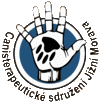 Přihláška k CT zkoušce *) nehodící se škrtněte- nová  *)- opakovaná  *) Místo konání CT zkoušky: ……………………Jméno psa: ………………………………………………………… Plemeno: …………………………………… Pes - Fena *)     tet.č……………………  číslo čipu ………………..……………………Narozen: ………………………………… Barva: ………………… Majitel: ………………………………………………………………… Vůdce na CT zk. …………………………………………………..Vůdce je členem o.s. CTS JM: ano - ne *)  Členské číslo: ………… Telefon: ……………… www: ………………………………………… Email: …………………………………………………………………… Vůdce: ………………………………………………………………… Prohlašuji, že jsou mi známy disciplíny CT zkoušky, že výše uvedené údaje jsou správné a pravdivé. Ručím za škody, které by můj pes způsobil osobám či na věcech v den a v místě konání CT zkoušky. V ……………………………………………… dne: ………………… Přesná adresa vůdce psa:...........................................................………………………………………………………………………… Vlastnoruční podpis vůdce psa: ………………………………………………… Přihláška přišla dne: ……………………… Pořadí přihlášky: ………… Startovné: 500,- Kč – nová CT zk. 200,- Kč – opakovaná CT zk. Uhrazeno: na účet sdružení dne:…………………… – pro kontrolu poslat kopii o platební transakci Poznámka: Pořadatel: ………………………………… Datum: ………………………………… PŘIHLÁŠKU ZASÍLEJTE ELEKTRONICKY NA e-mail - mdoktor1@seznam.cz Udělení souhlasu pro zpracování osobních údajův Canisterapeutickém sdružení Jižní Morava, z.s. a jeho následné prezentace dle daného nařízení Já níže  podepsaná/ý, tímto uděluji souhlas se zpracováním mých osobních údajů dle GDRP - Nařízení Evropského parlamentu a Rady (EU) 2016/679 ze dne 27. dubna 2016 o ochraně fyzických osob.Níže uvedené údaje buou založeny v papírové formě v šanonu na adrese spolku.titul: .........................jméno: .........................................................................příjmení: ....................................................................dat. narození: ............................................................trvalé bydliště: .........................................................                           ..........................................................telefon/mobil: .........................................................www: ........................................................................vlastnoruční podpis: ...............................................v: ................................................................................dne: ...........................................................................